PORTO CERESIO3 ½-Zimmer-Dachwohnungmit grosser Terrasse und herrlichem Seeblick…………………………………………….…………..…………………………………..…..……………….……….appartamento attico di 3 ½ localicon grande terrazza e bella vista lago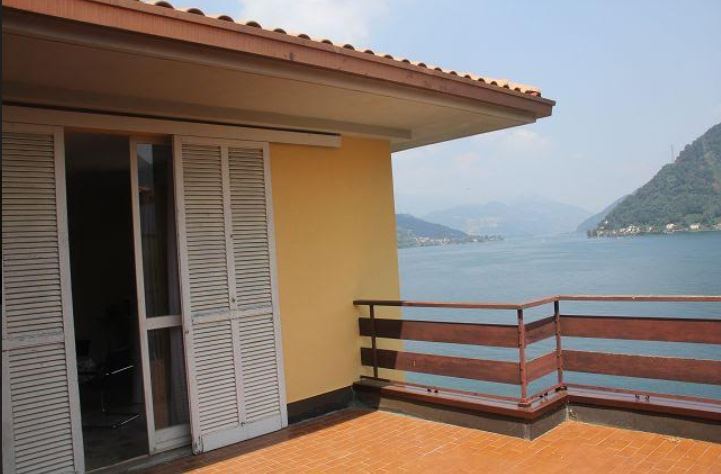                                                4180/2679Fr. 230‘000.--Informazione sull’immobile                                                       Regione: Varese/ItaliaLocalità: I-21050 Porto CeresioTipo dell’immobile: appartamento attico di 3 ½ localiSuperficie abitabile: ca. 78m2 Balcone/terrazza: 2 con 33 m2Anno di costruzione: ca. 1970/73  Rinnovazioni: 2019Piani: ultimo pianoPosteggi: 1 garage Locali: 3Bagno/WC: 1                            Riscaldamento: gasCosti accessori: Fr. 3'800.-- per annoPavimento: piastrelle                       Posizione: sul lago Vista lago: siScuole: si                                                 Possibilità d’acqusiti: siMezzi pubblici: si                                       Distanza prossima città: 2.5 km Porto Ceresio / 7.5 km Ponte TresaDistanza autostrada: 12 kmAeroporto Milano: 50 min.Descrizione dell’immobile    Quest’appartamento attico di 3 ½ locali si trova in una casa con 22 appartamenti sul lungolago a 2.5 km da Porto Ceresio direzione Ponte Tresa, in Via Casamora 69.  La casa è stata costruita nel ca. nel 1970/73 e come l’appartamento in questione si trova in buono stato. Nel 2019 hanno fatto la facciata e il tetto. L’arredamento interno con i suoi alti soffitti e grande soggiorno offre un ambiente superlativo. L’appartamento comprende un atrio, un soggiorno/zona pranzo, una cucina, due camere e bagno/WC. Dalla grande terrazza si estende una stupenda vista panoramica sul lago di Lugano e sulle località svizzere di Morcote e Figino. La proprietà comprende una spiaggia privata sul lungolago di fronte alla strada. L’immobile è facilmente raggiungibile in macchina. Vi è un garage proprio a disposizione. Il tragitto per l’autostrada A2 a Mendrisio e la A9 a varese dura dieci minuti. Gli aereoporti di Lugano/Agno  sono n 30 minuti e Malpensa/Milanno in 50 minuti raggiungibile.  A Ceresio vi sono diversi centri commerciali. Immobilienangaben     Region: Como/ItalienPLZ/Ortschaft: I-21050 Porto CeresioObjekt Typ: 3 ½-Zimmer-DachwohnungWohnfläche: ca. 78 m2 Balkon/Terrasse: 2 mit 33 m2Baujahr: ca. 1970/73   Renovationen: 2019 Geschosse: oberstes Geschoss                                                                                                  Parkplätze: 1 GarageZimmer: 3Bad/WC: 1Heizung: GasBodenbelag: PlattenNebenkosten: Fr. 3‘800.-- pro JahrLage: am SeeSeesicht: jaSchulen: ja                                                  Einkaufsmöglichkeiten: jaOeffentliche Verkehrsmittel: jaDistanz zur nächsten Stadt: 2.5 km Porto Ceresio / 7.5 km Ponte TresaDistanz Autobahn: 12 KmFlughafen Mailand: 50 MinutenImmobilienbeschrieb       Diese 3 ½-Zimmer-Attikawohnung befindet sich in einem Haus mit 22 Kleinwohnungen an der Seeuferstrasse 2 km ausserhalb von Porto Ceresio Richtung Ponte Tresa an der Via Casamora 69. Das Gebäude wurde ca. 1970/73 erstellt. Im 2019 sind Fassade und Dach erneuert worden. Das Haus befindet sich wie die Wohnung in einem guten Bauzustand. Der Innenausbau mit hohen Räumen und einem grossen Wohnraum bietet ein hohes Wohnambiente. Zur Wohnung gehört ein Atrio, ein Wohn-/Essraum, eine Küche, zwei Zimmer und ein Bad/WC. Von der grossen Terrasse aus erstreckt sich ein herrlicher Panoramaseeblick über den Luganersee zu den Schweizer Ufergemeinden Morcote und Figino. Zur Liegenschaft gehört ein Privat-Strand über der Strasse am Seeufer. Die Wohnung ist mit dem Auto gut erreichbar. Zur Wohnung gehört eine Garage. Die Fahrt zur Autobahn A2 in Mendrisio und zur A9 in Varese dauert zehn Minuten. Die Flugplätze Agno  und Lugano sind 30 Minuten und Malpensa in Mailand 50 Autominuten entfernt. In Porto Ceresio gibt es viele Einkaufsmöglichkeiten.                     Wohn-/Essbereich, Küche, Zimmer        soggiorno, pranzo, cucina e camera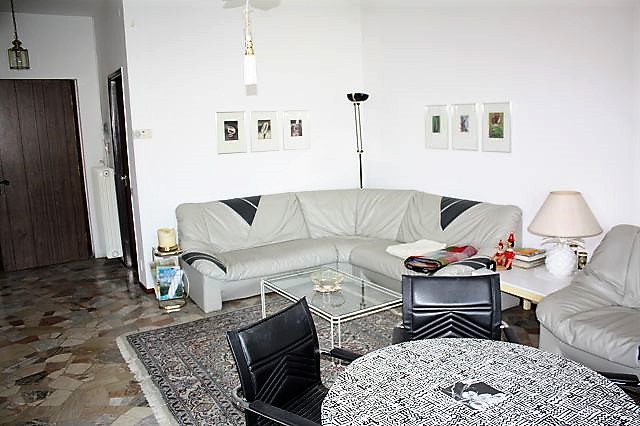 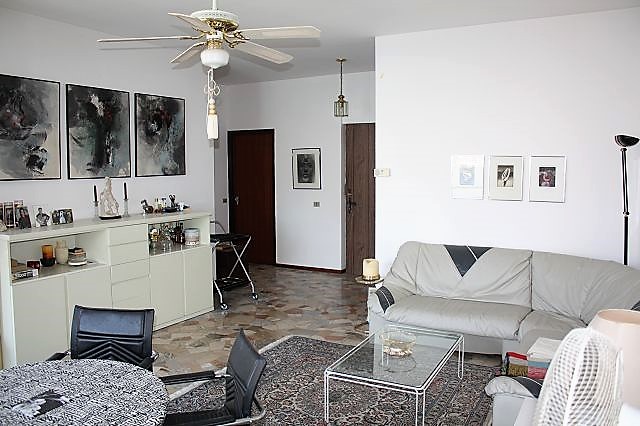 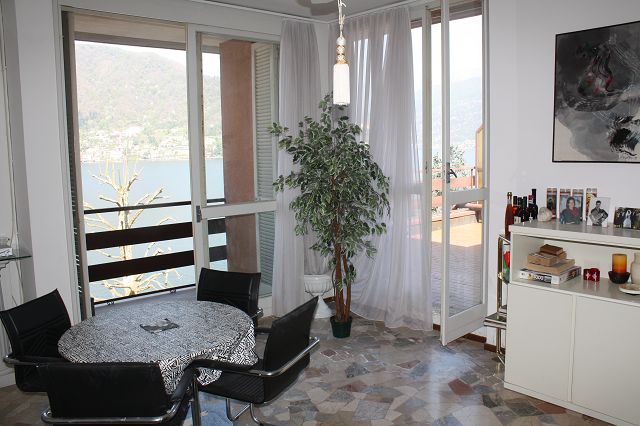 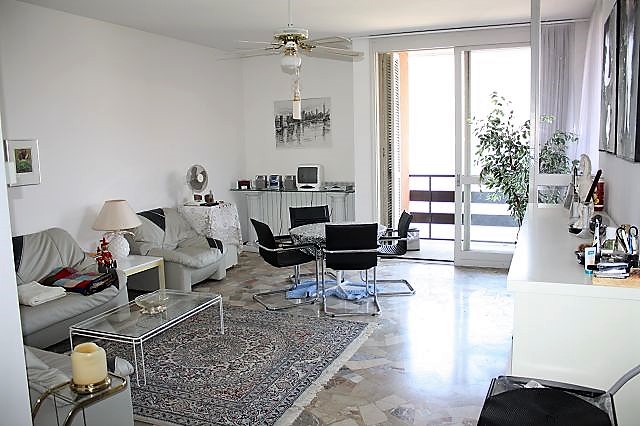 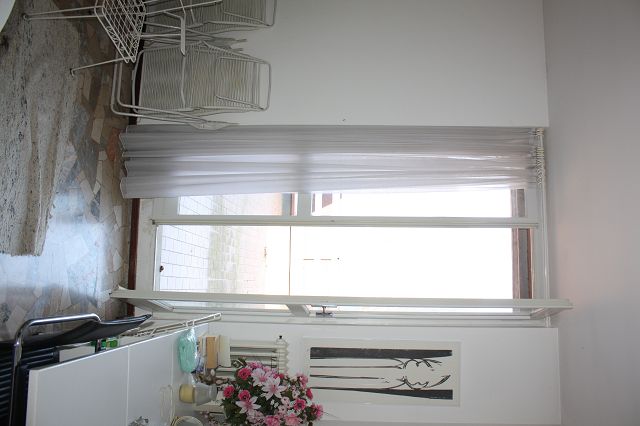 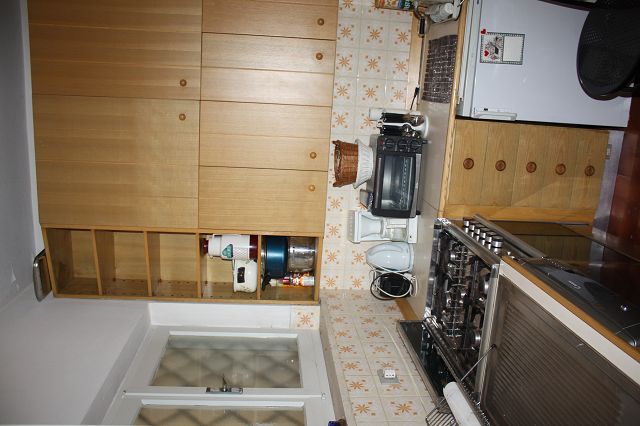             	              Studio und Kellerräume          studio e cantine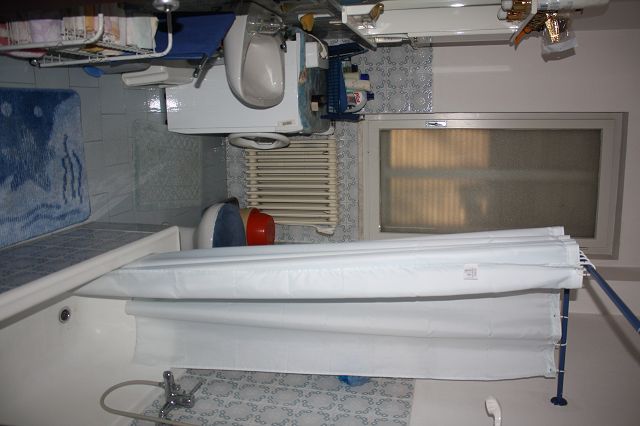 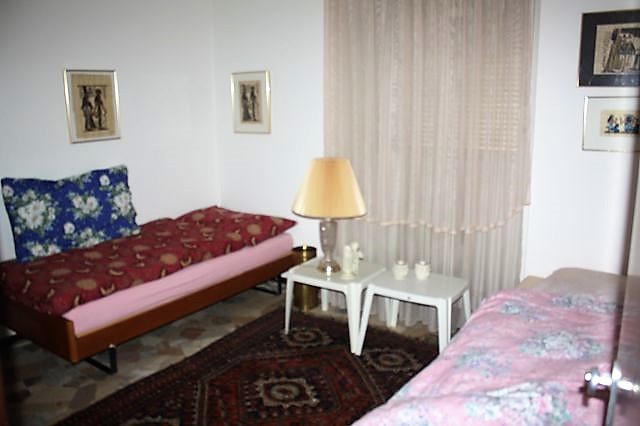 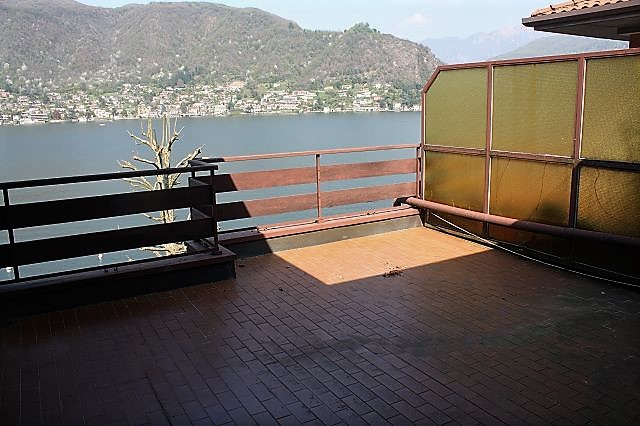 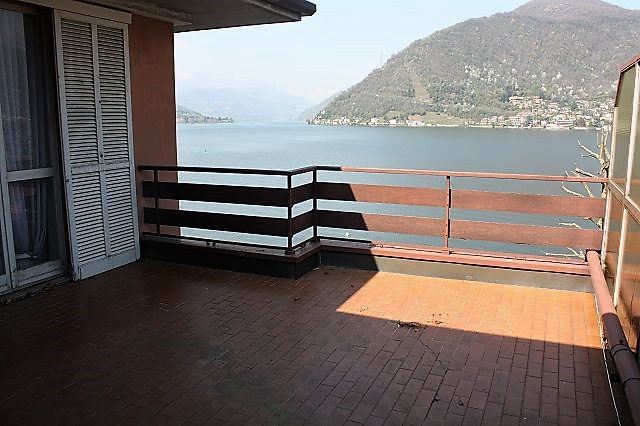 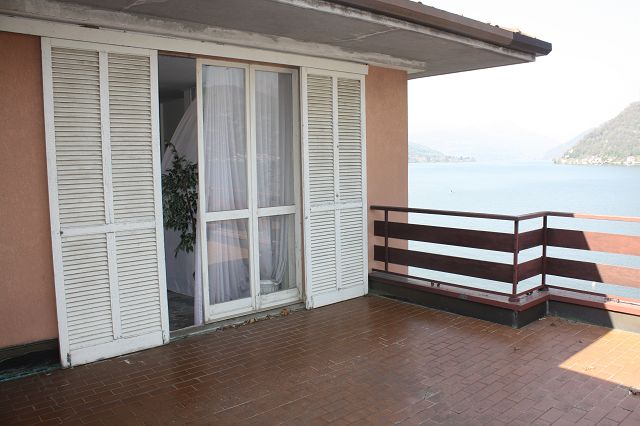 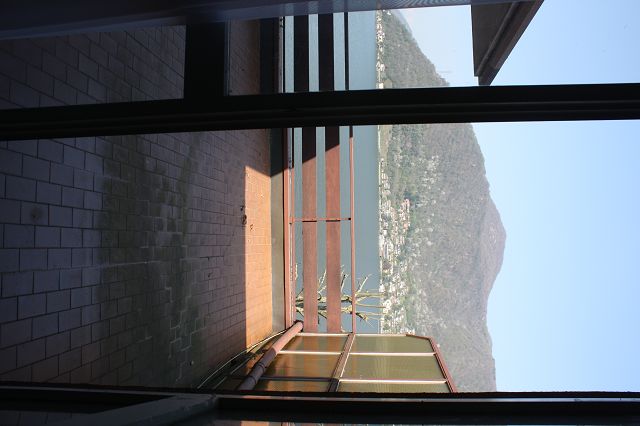 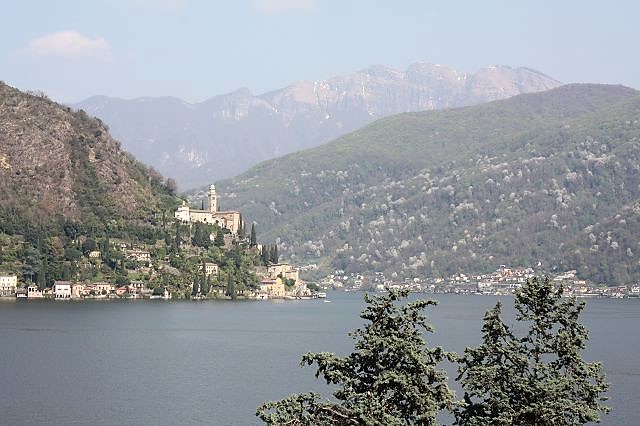 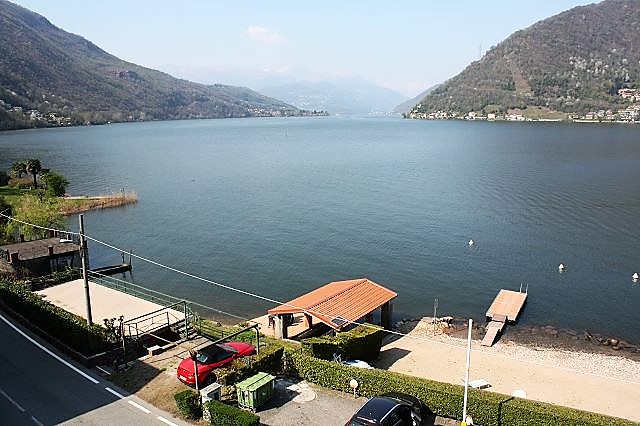 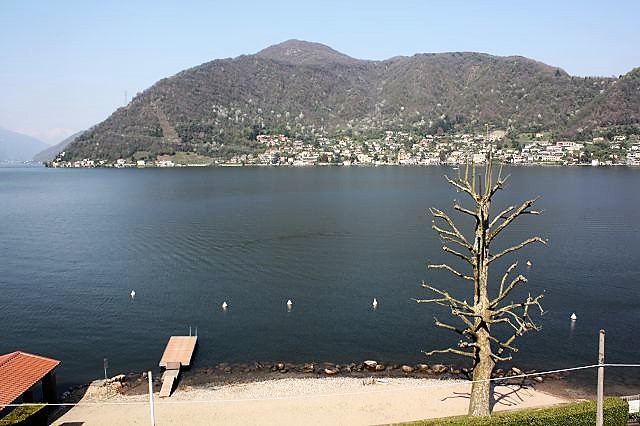   TICINO | Ascona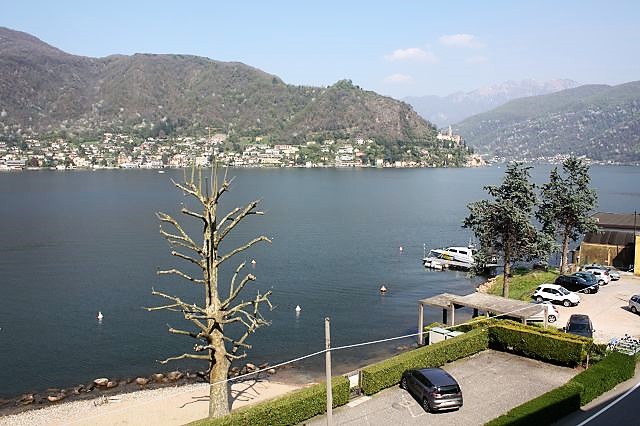 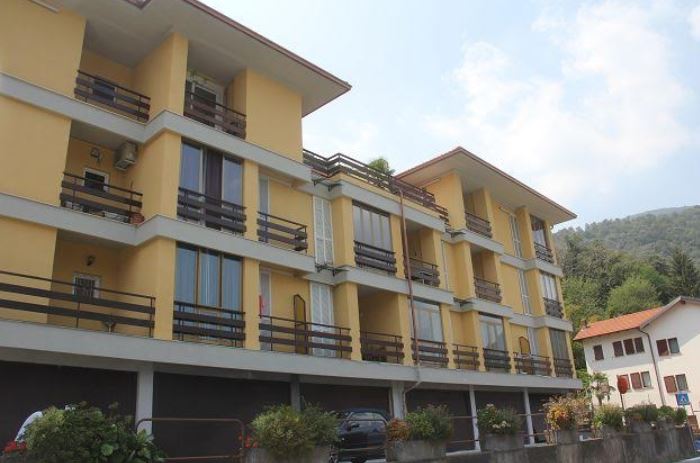   TICINO | Ascona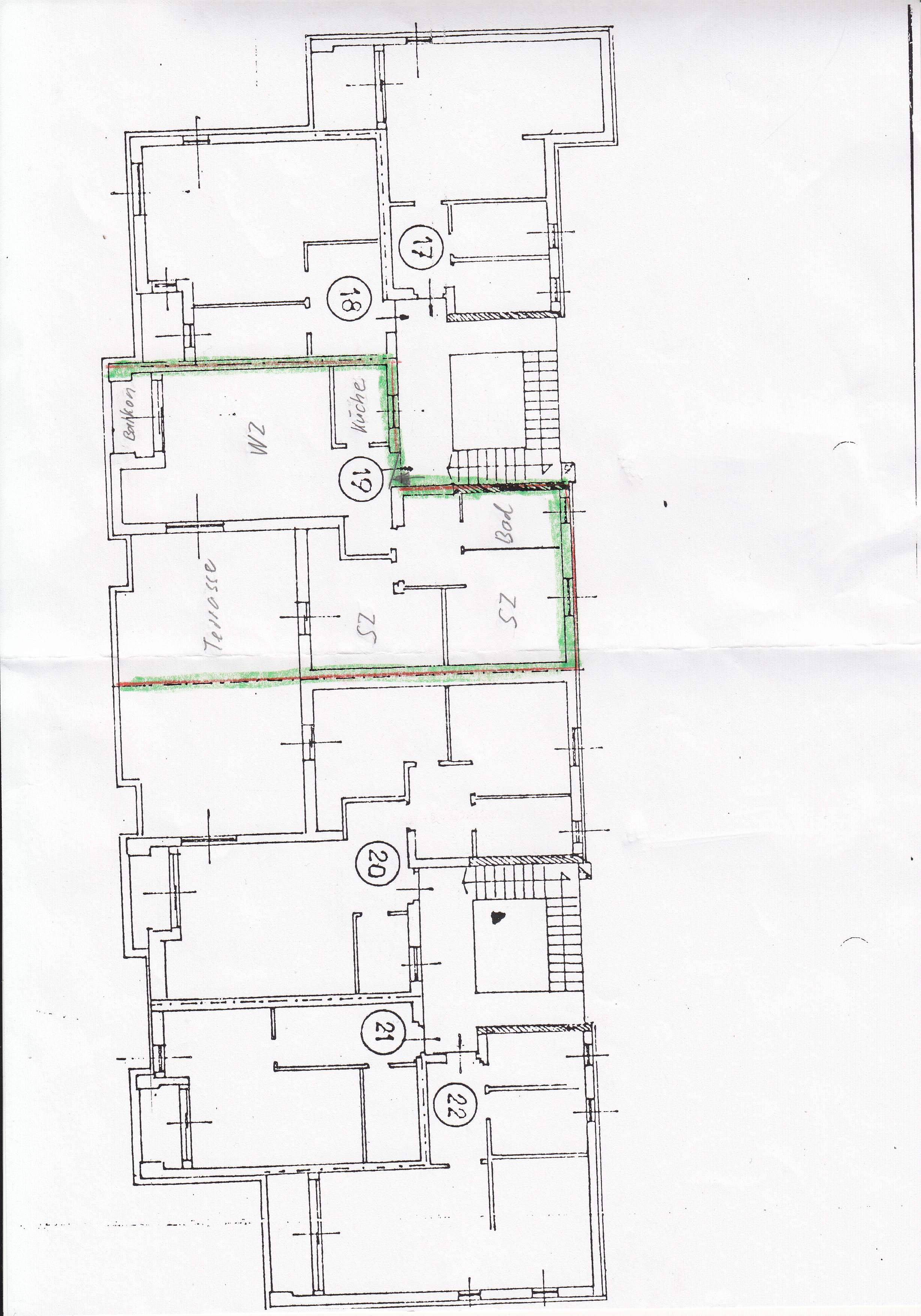 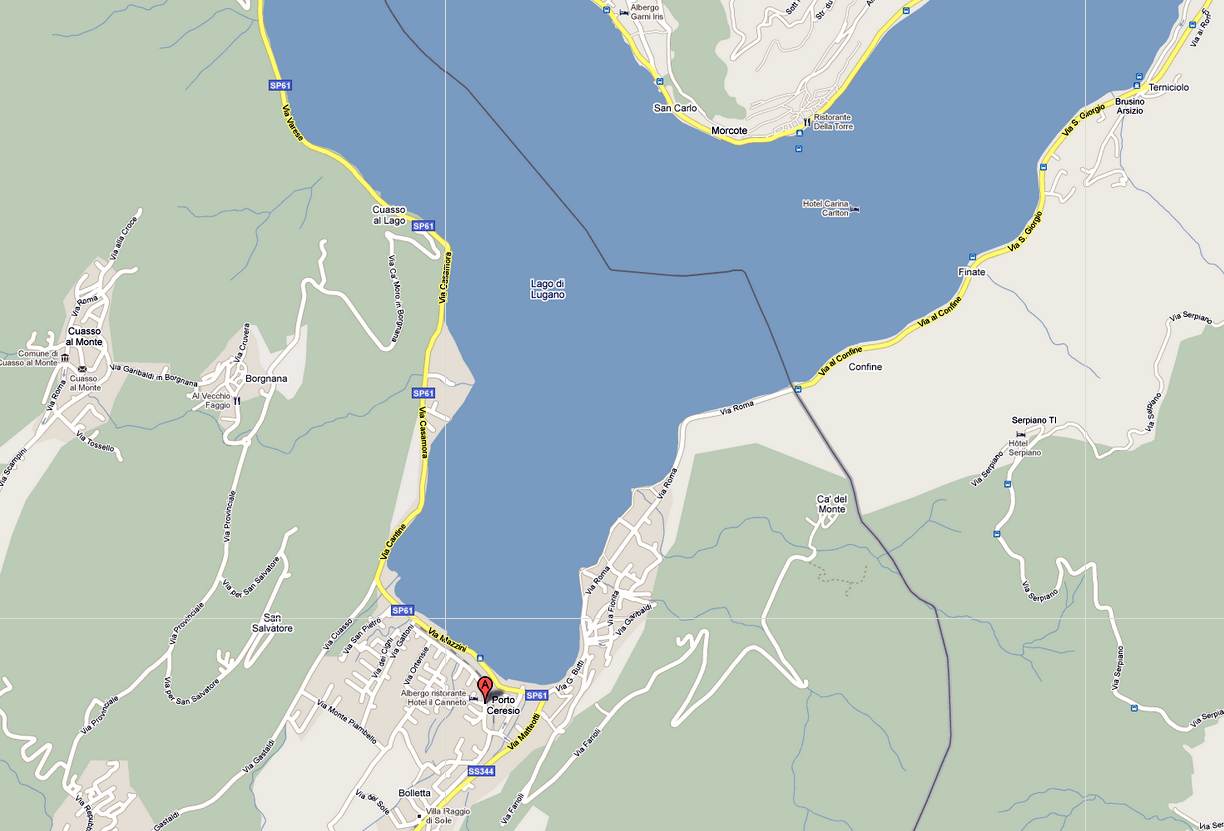 ITALIEN       Porto Ceresio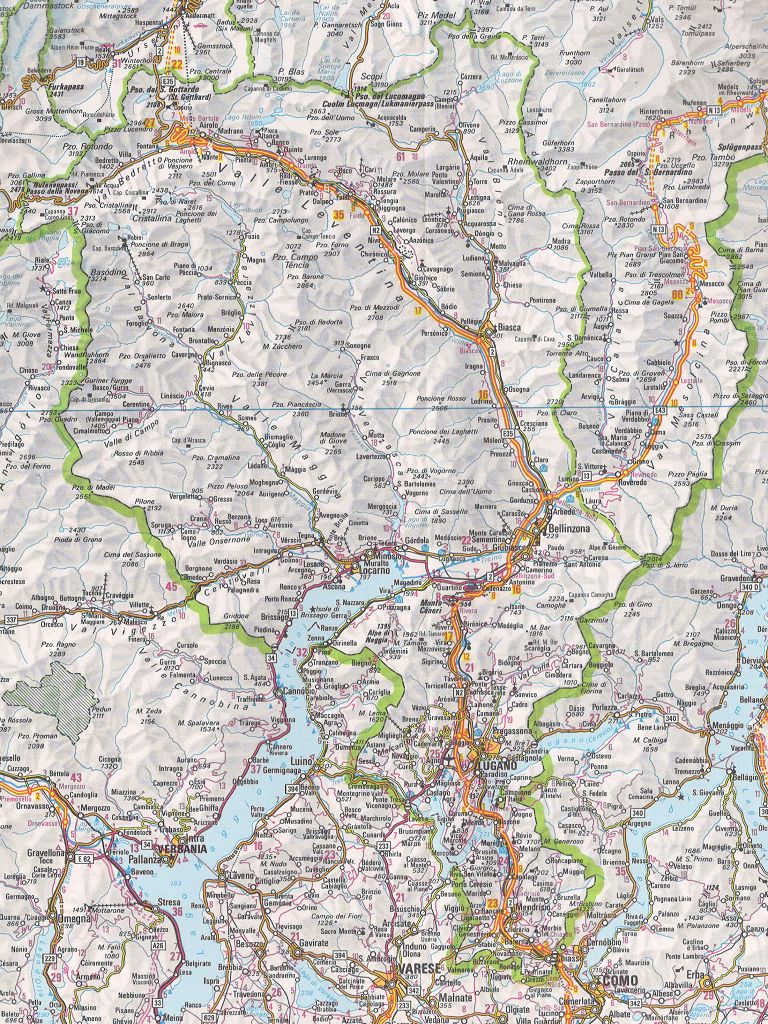 